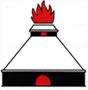 Bakerovnsgrenda HuseierforeningVedlegg 5 – Kommentarer til budsjett 2022Budsjettforslaget er i stor grad basert på tidligere regnskapstall. Det er ikke budsjettert for større vedlikeholdsprosjekter for 2022, og det er kun lagt inn det som er nødvendig for den løpende driften av grenda.Driftsbudsjettet gir et overskudd på kr 177.824Forslag til vedtak:Generalforsamling vedtok det framlagte budsjett for 2022.3600 - FelleskostnaderFelleskostnadene holdes på samme nivå som de siste årene.3900 – Andre inntekterInnbetaling for elbil- lading i garasjene er satt til kr 140.000 basert på erfaringstall fra 2021 og en antatt fortsatt økning i antall elbiler. Det ligger også midler spart for egeninnsats for feiing i denne posten på totalt 20.000.-6390 – Strøm garasje Denne kostnaden er økt til kr 120.000 med samme begrunnelse som for post 3900.6420 – Leie datasystemDenne er satt til kr 9.078.- ift regnskap for 2021. Kostnader på bruken av systemet er blant annet basert på antall eFakturaer som sendes ut. Dette antallet er ventet å øke med et økt antall el-biler.6550 – DugnadDet er avsatt kr 20.000 til containerleie på to dugnader og innkjøp av drikke6600 – VedlikeholdDet er avsatt kr 15.000 til generelt vedlikehold. Det er ikke planlagt større prosjekter i 2022. Men det må repareres en garasje på nedre anlegg samt gjerde ved nr. 56. 6650 – Snøbrøyting og feiingDenne er satt til kr 140.000 og skal reflektere gjeldende avtale med Akre pluss eventuelt feiing i grenda.